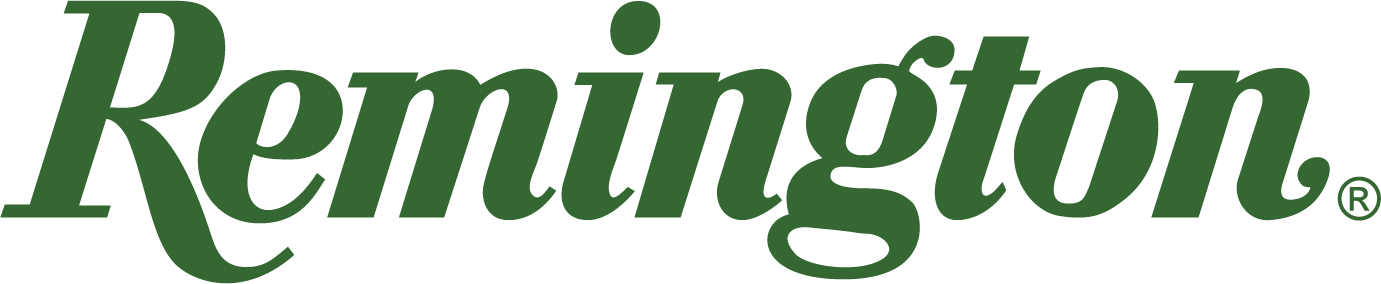 FOR IMMEDIATE RELEASE 		 		 Team Remington on the Podium at Harry Wright OpenLonoke, Arkansas – July 20, 2022 – Team Remington shooters Alessandro Vitale and Sam Armstrong posted impressive scores while claiming top honors for Big Green recently at the Harry Wright Open at the Loch Raven Skeet Club in Phoenix, MD.  Vitale finished the event winning with a score of 399/400 and taking High Over All with a score of 498/500. Additionally, Sam Armstrong finished third in the HOA competition securing yet another podium position for Team Remington. Team Remington is comprised of an elite list of accomplished shooters who compete at both the top national and worldwide level. Dominating the Trap, Skeet and Sporting Clays disciplines, these shooters continue to take and defend titles in nearly every division in the sport. Utilizing Remington Premier STS Target Loads, Team Remington shooters continue to tally podium finishes and represent Big Green against the best shooters in the world.  Find Remington ammunition at dealers nationwide and online. For more information on Remington ammunition and accessories, visit www.remington.com.Press Release Contact: Jonathan HarlingRemington Public RelationsE-mail: remingtonammopr@murrayroadagency.comAbout RemingtonFrom muskets to modern day, generations of hunters and shooters have trusted Remington ammunition and accessories. Loaded in Lonoke, Arkansas by American workers, our wide array of pioneering sporting and hunting ammunition promises to get the job done every time the trigger is pulled. At Remington, we’re here for everyone who loads a round of ammo into a handgun, rifle, or shotgun. We’ve been here since 1816. Together, Remington and America have fought and won wars, put food on millions of tables and brought countless generations together at the range and in the field. We are proud of each and every round that rolls off our factory line. A brand of outdoor sports and recreation company Vista Outdoor, Remington is bringing a renewed focus to ammunition, innovation, and quality – all while staying true to Remington’s legendary heritage and stature as an American icon.